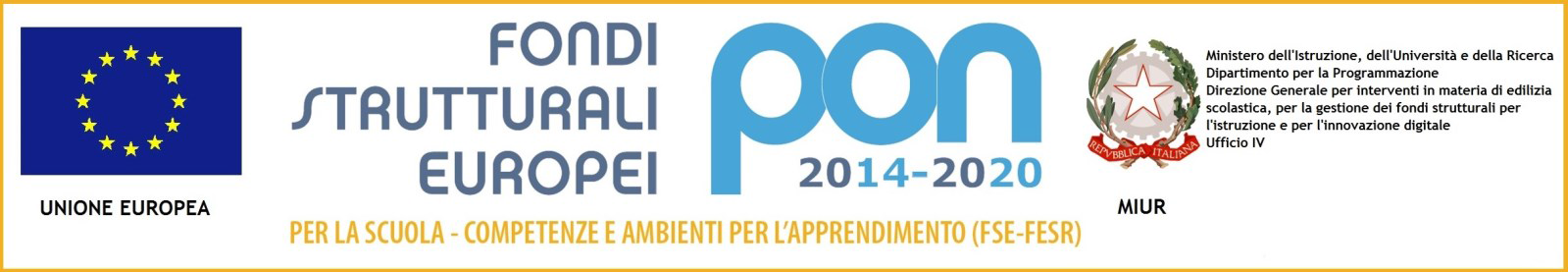 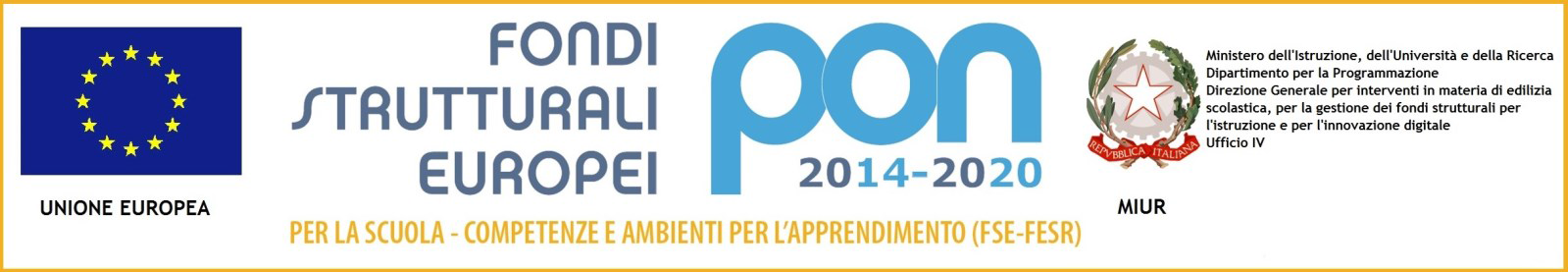 ALLEGATO AAl Dirigente ScolasticoIstituto Comprensivo“SAMPIERDARENA”GENOVAOggetto: Domanda di partecipazione al PON  “RESPIRIAMO LA STORIA”Il sottoscritto genitore/tutore ……………………………………………………….……, nato il………… a ………………………………..…… (……) residente a ………………………………………………… (…….) in via/piazza………………………………………………………………… n. …. CAP ………… Telefono ………………… Cell. ……………………….. e-mail …………………….…………………...eIl sottoscritto genitore/tutore ……………………………………………………….……, nato il………… a ………………………………..…… (……) residente a ………………………………………………… (…….) in via/piazza………………………………………………………………… n. …. CAP ………… Telefono ………………… Cell. ……………………….. e-mail …………………….…………………...avendo letto L’ l’Avviso Pubblico Miur prot. n. 4427 del 02/05/2017 – Potenziamento  dell’educazione  al  patrimonio culturale,  artistico,  paesaggistico” relativo alla selezione dei partecipanti progetto dal titolo: “ respiriamo la storia ” chiedonoche il/la proprio/a figlio/a  …………………………………………………………., nato  il …………... a ……………………………………………… (…) residente  a …………….………………………... ( …) in via/piazza …………………………………………………… n. ……….. CAP ……………iscritto/a e frequentante  la classe …… sez. …. Indirizzo ……………………………………………sia ammesso/a a partecipare al sotto indicato modulo formativo, previsto da bando indicato in oggetto:(contrassegnare con una X il modulo scelto- max. DUE )I sottoscritti dichiarano di aver preso visione del bando e di accettarne il contenuto. In caso di partecipazione il sottoscritto si impegna a far frequentare il/la proprio/a figlio/a con costanza ed impegno, consapevole che per l’amministrazione il progetto ha un impatto notevole sia in termini di costi che di gestione. Si precisa che l’Istituto Comprensivo “SAMPIERDARENA”, depositario dei dati personali, potrà, a richiesta, fornire all’autorità competente del MIUR le informazioni necessarie per le attività di monitoraggio e valutazione del processo formativo a cui è ammesso l'allievo/a.I sottoscritti avendo ricevuto l’informativa sul trattamento dei dati personali loro e del/della proprio/a figlio/a autorizzano codesto Istituto al loro trattamento solo per le finalità connesse con la partecipazione alle attività formativa previste dal progetto.Infine, dichiarano di allegare alla presente: Scheda notizie partecipanteData, 		Firme dei genitori		___________________________		___________________________SCHEDA NOTIZIE PARTECIPANTE      Firma dei genitori						Firma partecipante_____________________________				____________________________________________________________TUTELA DELLA PRIVACY - per gli effetti dell’art.13 ai sensi dell’articolo 13 del Decreto Legislativo 10 agosto 2018, n. 101, intitolato “Disposizioni per l’adeguamento della normativa nazionale alle disposizioni del regolamento (UE) 2016/679  i dati personali forniti dai candidati saranno oggetto di trattamento finalizzato ad adempimenti connessi all’espletamento della procedura selettiva. Tali dati potranno essere comunicati, per le medesime esclusive finalità, a soggetti cui sia riconosciuta, da disposizioni di legge, la facoltà di accedervi.Firma dei genitori						Firma partecipante_____________________________				____________________________________________________________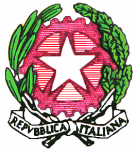 ISTITUTO COMPRENSIVO “SAMPIERDARENA”  Piazza Monastero 6, GENOVA    Tel 010- 6459892  - FAX 010- 8601152 GEIC85100E@ISTRUZIONE.IT - GEIC85100E@PEC.ISTRUZIONE.IT -WWW.ICSAMPIERDARENA.EDU.IT   –    C.F. 95159930106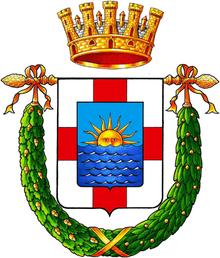 MODULITEMATICAPERIODO DI SVOLGIMENTOPLESSOBARRARE CON UNA X IL MODULO SCELTOBenvenuti in Villa Il modulo si propone come obiettivo la riqualificazione di Villa Centurione come luogo artistico fruibile dalla cittadinanza. Gli studenti dopo attento studio della storia e delle opere contenute all'interno del palazzo anche con l'ausilio di esperti esterni, si organizzeranno in modo tale da accompagnare il pubblico nelle visite guidate illustrando le caratteristiche principali del monumento. OTTOBRE – DICEMBRE 2019MONASTEROScopriamo un tesoro Il modulo si prefigge come obiettivo didattico - formativo quello di far conoscere dapprima agli studenti e in seguito anche alla cittadinanza il patrimonio artistico e architettonico rappresentato da Villa Centurione. I ragazzi della scuola secondaria studieranno le caratteristiche dell'edificio e degli affreschi in esso contenuti anche in lingua straniera, abituandosi ad esporre i contenuti anche in lingua non nativa .OTTOBRE – DICEMBRE 2019MONASTEROGioielli barocchi Il modulo prevede un laboratorio manuale pratico riguardante la costruzione di gioielli simili a quelli raffigurati negli affreschi della Villa. OTTOBRE – DICEMBRE 2019MONASTEROConferenze in Villa Gli studenti , affiancati da esperti esterni, approfondiranno la conoscenza della storia della Villa compresa quella delle opere d'arte in essa contenute. Verranno organizzati incontri aperti con la cittadinanza per condividere quanto appreso in un’ottica di condivisione con il territorio. OTTOBRE – DICEMBRE 2019MONASTEROCena in Villa Gli studenti  si cimenteranno nell'organizzazione di eventi in cui saranno offerti alla cittadinanza piatti riconducibili al periodo storico in cui fu costruita la Villa.OTTOBRE – DICEMBRE 2019MONASTEROCodice FiscaleCodice FiscaleCognome e NomeCognome e NomeSessoSessoCittadinanzaCittadinanzaData di nascitaData di nascitaComune di nascitaComune di nascitaProvincia di nascitaProvincia di nascitaPaese estero nascitaPaese estero nascitaPaese Estero ResidenzaPaese Estero ResidenzaIndirizzo ResidenzaIndirizzo ResidenzaProvincia ResidenzaProvincia ResidenzaComune ResidenzaComune ResidenzaCap. ResidenzaCap. ResidenzaTelefonoTelefonoE-mailE-mailAltroAltro